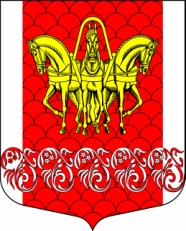 Совет депутатовмуниципального образования«Кисельнинское сельское поселение»Волховского муниципального района 
Ленинградской областитретьего созываРЕШЕНИЕот 08 апреля 2019 года №22        В соответствии с Федеральным законом от 06.10.2003 № 131-ФЗ "Об общих принципах организации местного самоуправления в Российской Федерации", областным законом Ленинградской области от 28.12.2018 № 147-оз "О старостах сельских населенных пунктов Ленинградской области и содействии участию населения в осуществлении местного самоуправления в иных формах на частях территорий муниципальных образований Ленинградской области», Уставом муниципального образования «Кисельнинское сельское поселение» Волховского района Ленинградской области, Совет депутатов муниципального образования «Кисельнинское сельское поселение» Волховского района Ленинградской области, РЕШИЛ:1. Назначить старост сельских населенных пунктов муниципального образования «Кисельнинское сельское поселение» Волховского района Ленинградской области в соответствии с приложением № 1.2. Настоящее решение подлежит официальному опубликованию в газете «Волховские огни» и размещению на официальном сайте www.кисельня.рф, в информационно-телекоммуникационной сети «Интернет».3. Настоящее решение вступает в силу на следующий день после официального опубликования. Глава муниципального образования                                                  «Кисельнинское сельское поселение»                                                 В.В.КиселевПриложение № 1к решению совета депутатовмуниципального образования «Кисельнинское сельское поселение» Волховского района Ленинградской области от 08.04.2019г. №22 Старосты сельских населенных пунктов муниципального образования «Кисельнинское сельское поселение» Волховского района Ленинградской областиО назначении старост сельских населенных пунктов муниципального образования «Кисельнинское сельское поселение» Волховского района Ленинградской областиНаименование сельских населённых пунктовФ.И.О. старостыОснование назначения(сход граждан)д.Лавния Решетняк Алексей НиколаевичПротокол схода граждан от 06.04.2019г. №1д.СоловьевоБойцова Мария ПавловнаПротокол схода граждан от 06.04.2019г. №1д.КипуяБегбаева Любовь АлександровнаПротокол схода граждан от 06.04.2019г. №1д.ЛужаЦвах Марина ИвановнаПротокол схода граждан от 06.04.2019г. №1